CONVOCAÇÃO Nº 06REFERENTE AO EDITAL UAPI/NEAD/UESPI Nº 001/2021 EQUIPE MULTIDISCIPLINAR A Universidade Aberta do Piauí - UAPI, por intermédio da Pró-Reitoria de Ensino de Graduação – PREG e do Núcleo de Educação a Distância – NEAD, em conformidade com a Lei Nº 7.443, de 08 de janeiro de 2021, o Decreto nº 17.306, de 08 de agosto de 2017, art. 6º, XV, e, Decreto nº 17.548 de 18 de Dezembro de 2017, no uso de suas atribuições legais e em conformidade com o Resultado Final do Processo Seletivo Simplificado EDITAL UAPI/NEAD/UESPI Nº 001/2021, para as funções de Apoio Administrativo, Assessor(a) de Comunicação, Assessor(a) Financeiro(a) e Coordenador(a) de Projetos e Documentações, para compor a Equipe Multidisciplinar, da Universidade Aberta do Piauí - UAPI, resolve CONVOCAR os candidatos(as) classificados(as), abaixo relacionados(as), no referido Processo Seletivo para enviar, no período de  01/07 a 05/07 de 2022, para o seguinte endereço eletrônico copdoc.uapi@nead.uespi.br os seguintes documentos: RG, CPF, DIPLOMAS DAS TITULAÇÕES ACADÊMICAS EXIGIDAS PARA O CARGO, comprovante de endereço (que contenha bairro e CEP), cabeçalho do extrato bancário e cópia do último contracheque (no caso de servidor público), em ARQUIVO ÚNICO EM PDF. CARGO: APOIO ADMINISTRATIVOMUNICÍPIO: TERESINA Teresina-PI, 27 de junho de 2022. 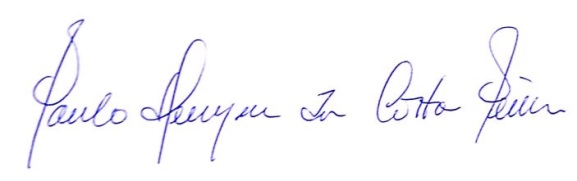 Profº Dr. Paulo Henrique da Costa Pinheiro Pró-Reitora de Ensino de Graduação – PREG/UESPI Profª Drª Márcia Percília Moura Parente 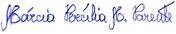 Diretora Geral do Núcleo de Educação a Distância - NEAD/UESPI 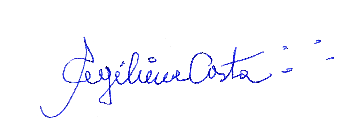 Profª Me. Ana Angélica Fonseca Costa Coordenadora Geral da Universidade Aberta do Piauí UAPI/UESPI ORDEM CANDIDATO SITUAÇÃO 01 CLÉCIO DA SILVA HOLANDAClassificado(a) 02 MAURO SÉRGIO GUIMARÃES REZENDEClassificado(a) 03 LUANA  ALVES SOARES MENOR Classificado(a) 04 ERIMAR PEREIRA DA ROCHAClassificado(a) 05BYANKA BRENDA GOMESClassificado(a)